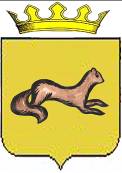 КОНТРОЛЬНО-СЧЕТНЫЙ ОРГАН ____ОБОЯНСКОГО РАЙОНА КУРСКОЙ ОБЛАСТИ____306230, Курская обл., г. Обоянь, ул. Шмидта д.6, kso4616@rambler.ruЗАКЛЮЧЕНИЕ №99по результатам финансово-экономической экспертизы проекта постановления Администрации Обоянского района Курской области «О внесении изменений в муниципальную программу муниципального района «Обоянский район» Курской области «Повышение эффективности работы с молодежью, организация отдыха и оздоровления детей, молодежи, развития физической культуры и спорта в Обоянском районе Курской области на 2018-2020 годы»»г. Обоянь                                                                                          27 декабря 2018 г.Основания для проведения экспертно-аналитического мероприятия: Федеральный Закон от 07 февраля 2011г. № 6-ФЗ «Об общих принципах организации и деятельности контрольно-счетных органов субъектов Российской Федерации и муниципальных образований», Решение Представительного Собрания Обоянского района Курской области от 29 марта 2013 г. № 2/23-II «О создании Контрольно-счетного органа Обоянского района Курской области и об утверждении Положения о Контрольно-счетном органе Обоянского района Курской области», Приказ №89 от 27.12.2017 «Об утверждении плана деятельности Контрольно-счетного органа Обоянского района Курской области на 2018 год», Приказ председателя Контрольно-счетного органа Обоянского района Курской области №85 от 26.12.2018 «О проведении экспертизы проекта Постановления Администрации Обоянского района Курской области».	Цель экспертно-аналитического мероприятия: Проведение экспертизы проекта Постановления Администрации Обоянского района Курской области «О внесении изменений в муниципальную программу муниципального района «Обоянский район» Курской области «Повышение эффективности работы с молодежью, организация отдыха и оздоровления детей, молодежи, развития физической культуры и спорта в Обоянском районе Курской области на 2018-2020 годы»».	Предмет экспертно-аналитического мероприятия: Проект Постановления Администрации Обоянского района Курской области «О внесении изменений в муниципальную программу муниципального района «Обоянский район» Курской области «Повышение эффективности работы с молодежью, организация отдыха и оздоровления детей, молодежи, развития физической культуры и спорта в Обоянском районе Курской области на 2018-2020 годы»».Срок проведения: с 26.12.2018 года по 27.12.2018 года. Исполнители экспертно-аналитического мероприятия: Председатель Контрольно-счетного органа Обоянского района Курской области – Шеверев Сергей Николаевич.Ведущий инспектор Контрольно-счетного органа Обоянского района Курской области - Климова Любовь Вячеславовна.Общие сведения об объекте экспертизы:Проект постановления Администрации Обоянского района Курской области «О внесении изменений в муниципальную программу муниципального района «Обоянский район» Курской области «Повышение эффективности работы с молодежью, организация отдыха и оздоровления детей, молодежи, развития физической культуры и спорта в Обоянском районе Курской области на 2018-2020 годы»», направлен в Контрольно-счетный орган Обоянского района Курской области ответственным исполнителем – отделом молодежной политики, физической культуры и спорта Управления культуры, молодежной политики, физической культуры и спорта Администрации Обоянского района Курской области 26.12.2018 года (сопроводительное письмо №04-05-01-59/4720 от 25.12.2018).В ходе проведения экспертизы выявлено:Проект постановления Администрации Обоянского района Курской области «О внесении изменений в муниципальную программу муниципального района «Обоянский район» Курской области «Повышение эффективности работы с молодежью, организация отдыха и оздоровления детей, молодежи, развития физической культуры и спорта в Обоянском районе Курской области на 2018-2020 годы»», разработан в соответствии с Федеральным Законом от 06.10.2003 №131-ФЗ «Об общих принципах организации местного самоуправления в Российской Федерации», решением Представительного Собрания Обоянского района Курской области от 27.12.2017 № 9/70 - III «О бюджете муниципального района «Обоянский район» Курской области на 2018 год и на плановый период 2019 и 2020 годов»» (в редакции от 18.12.2018).Представленный для экспертизы проект постановления Администрации Обоянского района Курской области предусматривает внесение изменений в муниципальную программу «Повышение эффективности работы с молодежью, организация отдыха и оздоровления детей, молодежи, развития физической культуры и спорта в Обоянском районе Курской области на 2018-2020 годы».В соответствии с Решением Представительного Собрания Обоянского района Курской области от 27.12.2017 № 9/70 - III «О бюджете муниципального района «Обоянский район» Курской области на 2018 год и на плановый период 2019 и 2020 годов» (в редакции от 18.12.2018), объем бюджетных ассигнований предусмотренных по ЦСР 080 00 00000 «Муниципальная программа «Повышение эффективности работы с молодежью, организация отдыха и оздоровления детей, молодежи, развития физической культуры и спорта в Обоянском районе Курской области на 2018-2020 годы», составляет 12547,5 тыс. руб., в том числе:- на 2018 год 5045,1 тыс. руб.;- на 2019 год 3751,2 тыс. руб.; - на 2020 год 3751,2  тыс. руб. Представленный проект предполагает утверждение общей суммы бюджетных ассигнований на реализацию мероприятий программы в размере 12548,8 тыс. руб., в том числе:- на 2018 год 4186,8 тыс. руб.;- на 2019 год 4181,0 тыс. руб.; - на 2020 год 4181,0 тыс. руб., что не соответствует Решению о местном бюджете, отклонение составляет 1,3 тыс. рублей (12548,8-12547,5).Представленная для экспертизы муниципальная программа предполагает внести изменения в следующие подпрограммы:1. «Управление муниципальной программой и обеспечение условий реализации» муниципальной программы муниципального района «Обоянский район» Курской области «Повышение эффективности работы с молодежью, организация отдыха и оздоровления детей, молодежи, развития физической культуры и спорта в Обоянском районе Курской области на 2018-2020 годы»».2. «Повышение эффективности реализации молодежной политики в Обоянском районе на 2018-2020 годы» муниципальной программы муниципального района «Обоянский район» Курской области «Повышение эффективности работы с молодежью, организация отдыха и оздоровления детей, молодежи, развития физической культуры и спорта в Обоянском районе Курской области на 2018-2020 годы»»3. «Реализация муниципальной политики в сфере физической культуры и спорта в Обоянском районе Курской области на 2018-2020 годы» муниципальной программы муниципального района «Обоянский район» Курской области «Повышение эффективности работы с молодежью, организация отдыха и оздоровления детей, молодежи, развития физической культуры и спорта в Обоянском районе Курской области на 2018-2020 годы»».4. «Оздоровление и отдых детей в Обоянском районе Курской области на 2018-2020 годы» муниципальной программы муниципального района «Обоянский район» Курской области «Повышение эффективности работы с молодежью, организация отдыха и оздоровления детей, молодежи, развития физической культуры и спорта в Обоянском районе Курской области на 2018-2020 годы»».В соответствии с Решением Представительного Собрания Обоянского района Курской области от 27.12.2017 № 9/70 - III «О бюджете муниципального района «Обоянский район» Курской области на 2018 год и на плановый период 2019 и 2020 годов» (в редакции от 18.12.2018), объем бюджетных ассигнований предусмотренных по:1. ЦСР 081 00 00000 «Подпрограмма «Управление муниципальной программой и обеспечение условий реализации» муниципальной программы муниципального района «Обоянский район» Курской области «Повышение эффективности работы с молодежью, организация отдыха и оздоровления детей, молодежи, развития физической культуры и спорта в Обоянском районе Курской области на 2018-2020 годы»», составляет 5506,3 тыс. руб., в том числе:- на 2018 год 2125,9 тыс. руб.;- на 2019 год 1690,2 тыс. руб.; - на 2020 год 1690,2 тыс. руб. Представленный проект предполагает утверждение общей суммы бюджетных ассигнований на реализацию мероприятий подпрограммы в размере 6330,0 тыс. руб., в том числе:- на 2018 год 2110,0 тыс. руб.;- на 2019 год 2110,0 тыс. руб.; - на 2020 год 2110,0 тыс. руб., что не соответствует Решению о местном бюджете, отклонение составляет 823,7 тыс. рублей.2. ЦСР 082 00 00000 «Подпрограмма «Повышение эффективности реализации молодежной политики в Обоянском районе на 2018-2020 годы» муниципальной программы муниципального района «Обоянский район» Курской области «Повышение эффективности работы с молодежью, организация отдыха и оздоровления детей, молодежи, развития физической культуры и спорта в Обоянском районе Курской области на 2018-2020 годы»», составляет 543,0 тыс. руб., в том числе:- на 2018 год 181,0 тыс. руб.;- на 2019 год 181,0 тыс. руб.; - на 2020 год 181,0 тыс. руб. Представленный проект предполагает утверждение общей суммы бюджетных ассигнований на реализацию мероприятий подпрограммы в размере 543,0 тыс. руб., что соответствует Решению о местном бюджете.3. ЦСР 083 00 00000 «Подпрограмма «Реализация муниципальной политики в сфере физической культуры и спорта в Обоянском районе Курской области на 2018-2020 годы» муниципальной программы муниципального района «Обоянский район» Курской области «Повышение эффективности работы с молодежью, организация отдыха и оздоровления детей, молодежи, развития физической культуры и спорта в Обоянском районе Курской области на 2018-2020 годы», составляет 978,2 тыс. руб., в том числе:- на 2018 год 338,2 тыс. руб.;- на 2019 год 320,0 тыс. руб.; - на 2020 год 320,0 тыс. руб. Представленный проект предполагает утверждение общей суммы бюджетных ассигнований на реализацию мероприятий подпрограммы в размере 1067,3 тыс. руб., что не соответствует Решению о местном бюджете, отклонение составляет 89,1 тыс. рублей.4. ЦСР 084 00 00000 «Подпрограмма «Оздоровление и отдых детей в Обоянском районе Курской области на 2018-2020 годы» муниципальной программы муниципального района «Обоянский район» Курской области «Повышение эффективности работы с молодежью, организация отдыха и оздоровления детей, молодежи, развития физической культуры и спорта в Обоянском районе Курской области на 2018-2020 годы»», составляет 5519,9 тыс. руб., в том числе:- на 2018 год 2399,9 тыс. руб.;- на 2019 год 1560,0 тыс. руб.; - на 2020 год 1560,0 тыс. руб. Представленный проект предполагает утверждение общей суммы бюджетных ассигнований на реализацию мероприятий подпрограммы в размере 4883,3 тыс. руб., что не соответствует Решению о местном бюджете, отклонение составляет 636,6 тыс. рублей.ВыводыКонтрольно-счетный орган Обоянского района Курской области предлагает Администрации Обоянского района Курской области учесть замечания, изложенные в настоящем экспертном заключении.Председатель Контрольно-счетного органаОбоянского района Курской области                                                 С. Н. Шеверев